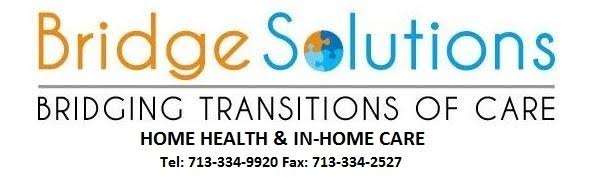 Caregiver Job Description Summary:Primary functions; provide personal assistance and/or health-related services to clients in their place of residence while ensuring a safe and clean environment. Work cooperatively with Bridge Solutions office team and anyone else involved with the client. Report observations, changes or any issues or concerns to your Supervisor or notify any member of the Bridge Solutions office team. Bridge Solutions Caregiver Requirements:Must be 21 years of age or older1 year of experience either professionally or personallyMust have a valid Texas Driver’s License and a clear driving recordMust have safe reliable working vehicleMust be willing to service all of Houston if needed (50 miles)Must have a current car insurance policy with your name as a covered driverHave a clear criminal historyMust be able to read, write and communicate in the English languageMust pass a drug test